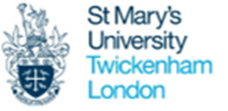                             EYFS Activity Planner                                                                                                  Date:Activity DetailsActivity DetailsActivity DetailsArea of Learning and development: Group size:Trainee development target:Learning Objective:Learning Objective:Trainee development target:Success Criteria:Success Criteria:Trainee development target:Links to other areas of learning:Links to other areas of learning:Trainee development target:How will you introduce your activity? (Enabling environment)How will you introduce your activity? (Enabling environment)What characteristics of effective learning are being developed?What will the children do? (A unique child)What will the children do? (A unique child)How will individual needs be met?What will you do? (Positive relationships)What will you do? (Positive relationships)What is the role of other adults during your activity?Planned assessment strategies and key questions:Planned assessment strategies and key questions:Planned assessment strategies and key questions:EVALUATION OF TEACHING AND LEARNING:EVALUATION OF TEACHING AND LEARNING:EVALUATION OF TEACHING AND LEARNING:Children’s learning: How do I know children have made progress in their learning? What are their next steps? Children’s learning: How do I know children have made progress in their learning? What are their next steps? Children’s learning: How do I know children have made progress in their learning? What are their next steps? Which children need further support?Which children need extending further?Additional notes:Characteristics of effective learning: What did you see? Characteristics of effective learning: What did you see? Characteristics of effective learning: What did you see? My teaching: How have I facilitated an effective learning environment and promoted positive behaviour for learning? My teaching: How have I facilitated an effective learning environment and promoted positive behaviour for learning? My teaching: How have I facilitated an effective learning environment and promoted positive behaviour for learning? Implications for my future practice: What would I continue? What would I change? Implications for my future practice: What would I continue? What would I change? Implications for my future practice: What would I continue? What would I change? Reflection on trainee development target:Reflection on trainee development target:Reflection on trainee development target: